Community Climate Action Programme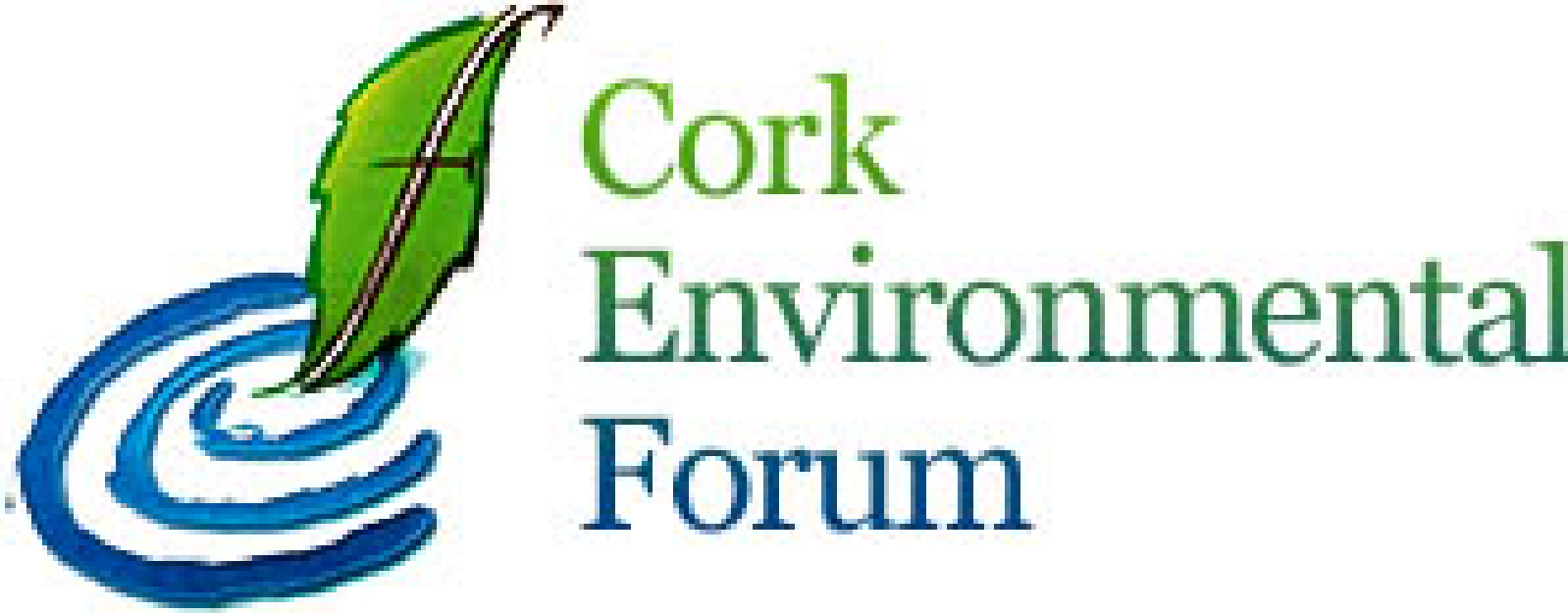 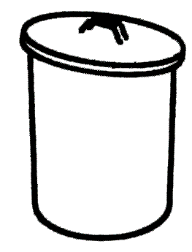 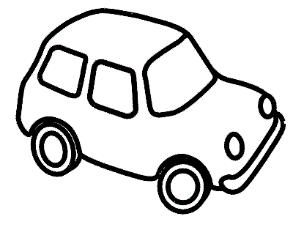 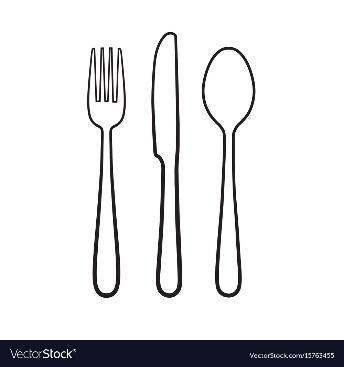 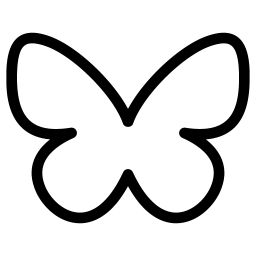 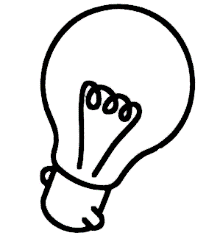 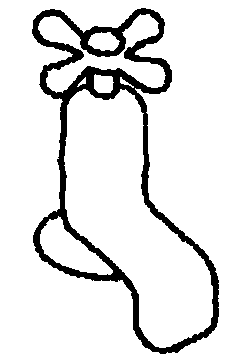 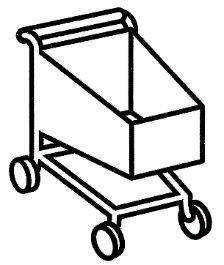 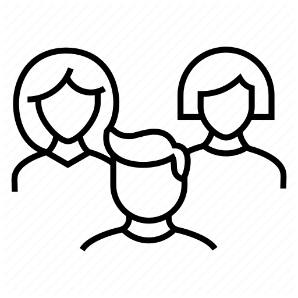 CCAP Lifestyle Assessment – type **** on the line for your responseEnergyPre-CCAPResponsePost CCAPI have replaced traditional light bulbs with energy efficient ones.  ☐    ☐    ☐    ☐  -------- None ---------------- Some ----------------- Most ------------------- All ----------  ☐    ☐    ☐    ☐  When it’s cold, instead of turning the heating up I put on more clothing and I use an extra blanket or a hot water bottle in bed.  ☐    ☐    ☐    ☐  ----- Hardly ever ---------- Sometimes ----------- Most times ---------- Nearly always ----  ☐    ☐    ☐    ☐  I have researched and changed energy provider based on renewable energy generation.  ☐    ☐    ☐  ---------- No -------------- Researched ----------- Changed -------  ☐    ☐    ☐  The loft in my home is insulated with at least 10 inches (250 mm) of good quality insulation.  ☐    ☐  ---------- No -------------------- Yes ----------  ☐    ☐  BiodiversityPre-CCAPResponsePost CCAPDo you participate in any local or national organisations working to restore biodiversity?  ☐    ☐    ☐    ☐  -------- Never ------------- Hardly ever ---------- Sometimes ----------- Regularly ------  ☐    ☐    ☐    ☐  Do you maintain your garden with biodiversity in mind?  ☐    ☐  ---------- No -------------------- Yes ----------  ☐    ☐  Do you consider biodiversity in your buying habits – for example around purchases of food, clothing or household products?  ☐    ☐    ☐    ☐  ----- Hardly ever ---------- Sometimes ----------- Most times ---------- Nearly always ----  ☐    ☐    ☐    ☐  How many species of Irish birds can you name?  ☐    ☐    ☐    ☐  -------- None ---------------- Five --------------- Fifteen ----------- Over twenty ----  ☐    ☐    ☐    ☐  TravelPre-CCAPResponsePost CCAPI use public transport.  ☐    ☐    ☐    ☐  ----- Hardly ever ---------- Sometimes ----------- Most times ---------- Nearly always ----  ☐    ☐    ☐    ☐  For shorter journeys I cycle or walk.  ☐    ☐    ☐    ☐  ----- Hardly ever ---------- Sometimes ----------- Most times ---------- Nearly always ----  ☐    ☐    ☐    ☐  I share car journeys with family, friends and neighbours (school runs, going to work, etc).  ☐    ☐    ☐    ☐  ----- Hardly ever ---------- Sometimes ----------- Most times ---------- Nearly always ----  ☐    ☐    ☐    ☐  I have researched and considered changing to a vehicle that uses less, or no fossil fuels  ☐    ☐    ☐  ---------- No -------------- Researched ----------- Changed -------  ☐    ☐    ☐  WaterPre-CCAPResponsePost CCAPI know which foods and other products that I purchase need the most water for their production.  ☐    ☐  ---------- No -------------------- Yes ----------  ☐    ☐  I am mindful of the water that I use in the home and garden and try to minimise waste.  ☐    ☐    ☐    ☐  ----- Hardly ever ---------- Sometimes ----------- Most times ---------- Nearly always ----  ☐    ☐    ☐    ☐  I have checked that all the taps and toilets in my home are working properly with no leaks or drips.  ☐    ☐  ---------- No -------------------- Yes ----------  ☐    ☐  I am careful not to dispose of any medicines or other chemicals (including cleaning chemicals and gardening products) down the toilet, sink or drain.  ☐    ☐    ☐    ☐  ----- Hardly ever ---------- Sometimes ----------- Most times ---------- Nearly always ----  ☐    ☐    ☐    ☐  FoodPre-CCAPResponsePost CCAPI am careful not to waste any food in the home and after preparing a meal plan for the week I check my fridge and cupboards and then make a shopping list.  ☐    ☐    ☐    ☐  ----- Hardly ever ---------- Sometimes ----------- Most times ---------- Nearly always ----  ☐    ☐    ☐    ☐  When I have a choice, I buy local products with the Fairtrade logo and/or organic products.  ☐    ☐    ☐    ☐  ----- Hardly ever ---------- Sometimes ----------- Most times ---------- Nearly always ----  ☐    ☐    ☐    ☐  How many servings of fruit and vegetables do you eat per day?  ☐    ☐    ☐    ☐  ----- Hardly ever ------------ Three ---------------- Five -------------- Over Seven  ----  ☐    ☐    ☐    ☐  I eat meals that contain no meat or dairy products.  ☐    ☐    ☐    ☐  ----- Hardly ever ---------- Sometimes ----------- Most times ---------- Nearly always ----  ☐    ☐    ☐    ☐  WastePre-CCAPResponsePost CCAPWhen shopping I am aware of excess packaging and make choices to buy products with less packaging.  ☐    ☐    ☐    ☐  ----- Hardly ever ---------- Sometimes ----------- Most times ---------- Nearly always ----  ☐    ☐    ☐    ☐  I use cloths and sponges for cleaning rather than wipes or paper roll.  ☐    ☐    ☐    ☐  ----- Hardly ever ---------- Sometimes ----------- Most times ---------- Nearly always ----  ☐    ☐    ☐    ☐  At home I have a storage system to make recycling easy and cut down on general rubbish  ☐    ☐    ☐  ----------- No ----------------- Somewhat ---------------- Yes ----------  ☐    ☐    ☐  I try to repair or have someone else repair clothes, electrical items, and other items.  ☐    ☐    ☐    ☐  ----- Hardly ever ---------- Sometimes ----------- Most times ---------- Nearly always ----  ☐    ☐    ☐    ☐  ConsumptionPre-CCAPResponsePost CCAPBefore purchasing new consumer goods, I consider the possibility of buying the item second hand and do so when I can  ☐    ☐    ☐    ☐  ----- Hardly ever ---------- Sometimes ----------- Most times ---------- Nearly always ----  ☐    ☐    ☐    ☐  I choose eco-friendly household cleaning materials such as washing powder and washing up liquid  ☐    ☐    ☐    ☐  ----- Hardly ever ---------- Sometimes ----------- Most times ---------- Nearly always ----  ☐    ☐    ☐    ☐  I use rechargeable rather than disposable batteries for domestic appliances and toys, etc.  ☐    ☐    ☐    ☐  ----- Hardly ever ---------- Sometimes ----------- Most times ---------- Nearly always ----  ☐    ☐    ☐    ☐  When purchasing consumer goods, I make choices in favour of reusable or good quality items that will last a long time and have the possibility to be repaired.  ☐    ☐    ☐    ☐  ----- Hardly ever ---------- Sometimes ----------- Most times ---------- Nearly always ----  ☐    ☐    ☐    ☐  Community and WellbeingPre-CCAPResponsePost CCAPHow much time do you spend keeping active each day including  exercise, walking at work, household activities and gardening?  ☐    ☐    ☐    ☐  ------- 30 mins --------------60 mins -------------- 90 mins -------------- 120 mins -------  ☐    ☐    ☐    ☐  Do you volunteer with any organisations in your area working on environmental, social, and/or mental health issues?  ☐    ☐    ☐    ☐  --------- None -------------- One to two ---------- three to four ------- more than 4 --  ☐    ☐    ☐    ☐  How much time each day do you spend in conversation with family members or members of your community?  ☐    ☐    ☐    ☐  ----- 30 mins ----- 1 - 2 hours ------ 2 - 4 hours ------- Over 4 hours ----  ☐    ☐    ☐    ☐  How often do you feel stressed in a typical week?  ☐    ☐    ☐    ☐  ----- Never ---------- Hardly ever ---------- Sometimes ---------- Regularly -----  ☐    ☐    ☐    ☐  AttitudesSecond meetingResponseLast meetingHow much do you know about climate change and biodiversity loss?  ☐    ☐    ☐    ☐  --- Never heard of ----------- A little ---------- Medium amount ---------- A lot --------  ☐    ☐    ☐    ☐  Are biodiversity loss and climate change caused by human activities?  ☐    ☐    ☐    ☐    ☐  --- mostly humans ---- humans & nature ---- mostly nature ------ not happening ------- other causes----  ☐    ☐    ☐    ☐    ☐  Do you think people are currently being affected by climate change or biodiversity loss?  ☐    ☐    ☐    ☐  --------- No ----------------- A little ---------- Medium amount ---------- A lot --------  ☐    ☐    ☐    ☐  Do you think you will be directly affected by climate change or biodiversity loss?  ☐    ☐    ☐    ☐  --------- No ----------------- A little ---------- Medium amount ---------- A lot --------  ☐    ☐    ☐    ☐  Would eating less meat, fish and dairy products be beneficial or detrimental to climate change and biodiversity loss?  ☐    ☐    ☐    ☐  ----- Large benefit -------- minor benefit--------- no benefit ------------ harmful ------  ☐    ☐    ☐    ☐  Should reversing biodiversity loss be a high priority for the government?  ☐    ☐    ☐    ☐  ----- Very high ------------- High ------------- Medium ------------- Low --------  ☐    ☐    ☐    ☐  